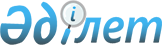 Об признании утратившими силу некоторых постановлений районного акиматаПостановление Индерского районного акимата Атырауской области от 25 апреля 2016 года № 108      В соответствии с пунктом 8 статьи 37 Закона Республики Казахстан от 23 января 2001 года "О местном государственном управлении и самоуправлении в Республике Казахстан" и пунктом 2 статьи 27 Закона Республики Казахстан от 6 апреля 2016 года "О правовых актах" акимат района ПОСТАНОВЛЯЕТ:

      1. Согласно приложения признать утратившим силу некоторые постановления акимата района.

      2. Контроль за исполнением настоящего постановления возложить на заместителя акима района Балахметова А.

      3. Настоящее постановление вводится в действие со дня первого официального опубликования.

 Перечень утративших силу постановлений акимата района      1. Постановление акимата Индерского района "Об установлении квоты рабочих мест для лиц, состоящих на учете службы пробации уголовно-исполнительной испекции, а также лиц, освобожденных из мест лишения свободы и для несовершеннолетних выпускников интернатных организаций в Индерском районе" от 5 февраля 2013 года № 44 (зарегистрировано в Реестре государственной регистрации нормативных правовых актов 27 февраля 2013 года под № 2697);

      2. Постановление акимата Индерского района "Об установлении квоты рабочих мест для инвалидов в Индерском районе" от 5 февраля 2013 года № 45 (зарегистрировано в Реестре государственной регистрации нормативных правовых актов 27 февраля 2013 года под № 2698);

      3. Постановление акимата Индерского района "О внесении изменения в постановление районного акимата от 5 февраля 2013 года № 45 "Об установлении квоты рабочих мест для инвалидов в Индерском районе" от 11 декабря 2015 года № 391 (зарегистрировано в Реестре государственной регистрации нормативных правовых актов 28 декабря 2015 года под № 3404);

      4. Постановление акимата Индерского района "Об организации в Индерском районе общественных работ" от 13 июня 2014 года № 212 (зарегистрировано в Реестре государственной регистрации нормативных правовых актов 25 июня 2014 года под № 2945);

      5. Постановление акимата Индерского района "О внесении изменений и дополнений в постановление районного акимата от 13 июня 2014 года № 212 "Об организации в Индерском районе общественных работ" от 6 марта 2015 года № 62 (зарегистрировано в Реестре государственной регистрации нормативных правовых актов 17 марта 2015 года под № 3132);

      6. Постановление акимата Индерского района "О внесении изменений и дополнений в постановление районного акимата от 13 июня 2014 года № 212 "Об организации в Индерском районе общественных работ" от 11 января 2016 года № 13 (зарегистрировано в Реестре государственной регистрации нормативных правовых актов 22 января 2016 года под № 3452).


					© 2012. РГП на ПХВ «Институт законодательства и правовой информации Республики Казахстан» Министерства юстиции Республики Казахстан
				
      Аким района

С. Арыстан
Приложение к постановлению акимата Индерского района  от "25" апреля 2016 года № 108